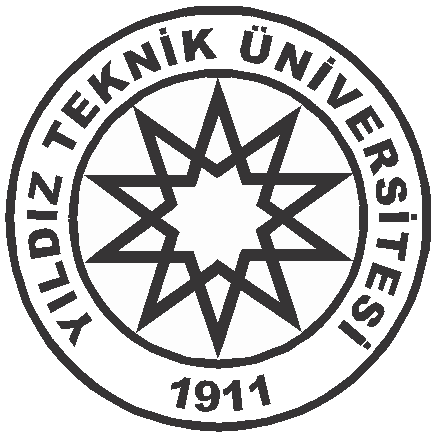 YILDIZ TEKNİK ÜNİVERSİTESİMİLLİ SARAYLAR VE TARİHİ YAPILAR MESLEK YÜKSEKOKULUÖĞRENCİNİNAdı Soyadı	:………………………………………………………………Bölümü		: ………………………………………………………………Programı 	: ………………………………………………………………Üniv.No		: ………………………………………………………………Doküman No: FR-1115; Revizyon Tarihi: 09.06.2016; Revizyon No:00T.C.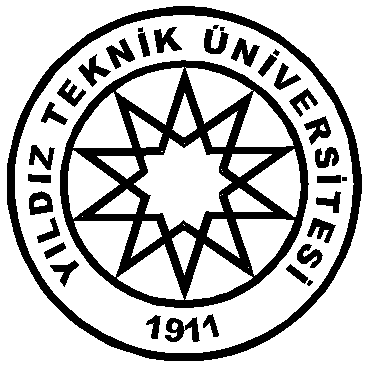 YILDIZ TEKNİK ÜNİVERSİTESİMİLLİ SARAYLAR VE TARİHİ YAPILAR MESLEK YÜKSEKOKULUSTAJ DEFTERİStaj Dalı                      :  	  Adı ve Soyadı             :  	 Bölüm / Sınıf               :  	 Üniversite No              :  	YILDIZ TEKNİK ÜNİVERSİTESİMİLLİ SARAYLAR VE TARİHİ YAPILARMESLEK YÜKSEKOKULUSTAJ İLKELERİSTAJ BAŞVURULARI İÇİN SON GÜN 30 HAZİRAN’DIR. BU TARİHTEN SONRA YAPILACAK BAŞVURULAR KABUL EDİLMEYECEKTİR.STAJ BAŞVURU FORMU YÜKSEKOKUL ÖĞRENCİ İŞLERİ BÜROSU’NDAN ALINACAKTIR.STAJ BAŞVURU FORMUNUN DOLDURULMASI:Öğrenci formun üzerinde bulunan kendisine ait bilgileri doldurarak imzalayacaktır.Form, öğrencinin staj yapacağı kuruluşta yetkili kişi tarafından imzalanıp, işyeri kaşesi veya mührü basılacaktır.Form, Bölüm Başkanınca onaylandıktan sonra “Öğrenci İşleri Bürosuna getirilecektir.Başvuru formu ile birlikte iki adet fotoğraf getirilmesi gerekmektedir.Başvuru formu eksiksiz doldurulmuş ise, “Öğrenci İşleri Bürosundan “Staj Defteri” ve “Öğrenci Değerlendirme Formu” verilecektir.STAJ DEFTERİNİN HAZIRLANMASIÖğrenci staj defterini aldıktan sonra fotoğraflardan birini “Staj Öğrenci Değerlendirme Formu”na, diğerini ise “Staj Defteri”nin ilk sayfasında yer alan fotoğraf kısmına yapıştıracaktır. Staj defterinin ilk sayfada yer alan;Adı-Soyadı,  Bölümü/Programı, Öğrenci No/Sınıfı, Pratik Çalışma dalı’na ilişkin bilgiler doldurularak Yüksekokul Müdürü/Müdür Yrd.’na onaylatmak üzere Öğrenci İşleri Bürosuna teslim edilecektir.Defter onaylandıktan sonra öğrenci stajına başlayabilir.Onaylanmamış staj defteri kabul edilmeyecektir.ÖĞRENCİNİN STAJ ESNASINDA YAPACAĞI İŞLEMLER“Staj Öğrenci Değerlendirme Formu” (kapalı zarf içerisinde gizli olarak) ve Staj Defteri, staj bitiminde yetkili kişi tarafından doldurulup, imzalanıp kaşelendikten sonra stajın bittiği tarihten itibaren en geç bir (1) ay içinde öğrenci tarafından Yüksekokul “Öğrenci İşleri Bürosuna teslim edilecektir.Defterin çalışma yapılan tüm sayfaları işyeri tarafından imzalanıp kaşelenmelidir.Staja başlama; Bölüm Başkanlığı’nın “Staj Başvuru Formundaki onay tarihinden sonra olmalıdır.Staj süresi toplam 60 (altmış) iş günüdür. Staj süresi 2 dönem halinde tamamlanacaktır. Mimari Restorasyon Programında 30 iş günü BÜRO, 30 iş günü ATÖLYE olmak üzere toplam 60 iş günü staj yapılacaktır.Staj yapılan işyeri Cumartesi günü de çalışıyorsa, işyerinden Cumartesi günü de çalışıldığına dair belge getirilecektir. Aksi takdirde Cumartesi günleri yapılan stajlar kabul edilmeyecektir.Stajlara ilişkin diğer detaylar için mutlaka Bölüm Sekreterliğinden bilgi alınmalıdır. STAJ DEFTERİKURUM ADIKISIMÇALIŞMA SÜRESİÇALIŞMA SÜRESİHAFTAKURUM ADIKISIMTarihindenTarihineHAFTADEĞERLENDİRMEDEĞERLENDİRMEDEĞERLENDİRMEDEĞERLENDİRMEDEĞERLENDİRME   İŞ YERİNE UYUM	               ÇALIŞKANLIK   	                 YETENEK   İŞ YERİNE UYUM	               ÇALIŞKANLIK   	                 YETENEK   İŞ YERİNE UYUM	               ÇALIŞKANLIK   	                 YETENEK   İŞ YERİNE UYUM	               ÇALIŞKANLIK   	                 YETENEK   İŞ YERİNE UYUM	               ÇALIŞKANLIK   	                 YETENEK							... / … / 20…							 Yetkili Amir							     (İmza)							... / … / 20…							 Yetkili Amir							     (İmza)							... / … / 20…							 Yetkili Amir							     (İmza)							... / … / 20…							 Yetkili Amir							     (İmza)							... / … / 20…							 Yetkili Amir							     (İmza)Haftalık Çalışma        ...../..../........ -  ...../..../....... arasıHaftalık Çalışma        ...../..../........ -  ...../..../....... arasıHaftalık Çalışma        ...../..../........ -  ...../..../....... arasıHaftalık Çalışma        ...../..../........ -  ...../..../....... arasıHaftalık Çalışma        ...../..../........ -  ...../..../....... arasıHaftalık Çalışma        ...../..../........ -  ...../..../....... arasıGünGünY A P I L A N    İ Ş L E R Y A P I L A N    İ Ş L E R Sayfa NoÇalışılan saatPazartesiPazartesiPazartesiPazartesiPazartesiPazartesiSalıSalıSalıSalıSalıSalıÇarşambaÇarşambaÇarşambaÇarşambaÇarşambaÇarşambaPerşembePerşembePerşembePerşembePerşembePerşembeCumaCumaCumaCumaCumaCumaCumartesiCumartesiCumartesiCumartesiCumartesiCumartesiKısım:Toplam Saat:Toplam Saat:Çalıştığı işyeri ve kısım :  	 Kontrol  edenin ünvanı  :  	 Soyadı ve Adı                :                                                                    İmzası:Çalıştığı işyeri ve kısım :  	 Kontrol  edenin ünvanı  :  	 Soyadı ve Adı                :                                                                    İmzası:Çalıştığı işyeri ve kısım :  	 Kontrol  edenin ünvanı  :  	 Soyadı ve Adı                :                                                                    İmzası:Çalıştığı işyeri ve kısım :  	 Kontrol  edenin ünvanı  :  	 Soyadı ve Adı                :                                                                    İmzası:Çalıştığı işyeri ve kısım :  	 Kontrol  edenin ünvanı  :  	 Soyadı ve Adı                :                                                                    İmzası:Çalıştığı işyeri ve kısım :  	 Kontrol  edenin ünvanı  :  	 Soyadı ve Adı                :                                                                    İmzası:Haftalık Çalışma        ...../..../........ -  ...../..../....... arasıHaftalık Çalışma        ...../..../........ -  ...../..../....... arasıHaftalık Çalışma        ...../..../........ -  ...../..../....... arasıHaftalık Çalışma        ...../..../........ -  ...../..../....... arasıHaftalık Çalışma        ...../..../........ -  ...../..../....... arasıHaftalık Çalışma        ...../..../........ -  ...../..../....... arasıGünGünY A P I L A N    İ Ş L E R Y A P I L A N    İ Ş L E R Sayfa NoÇalışılan saatPazartesiPazartesiPazartesiPazartesiPazartesiPazartesiSalıSalıSalıSalıSalıSalıÇarşambaÇarşambaÇarşambaÇarşambaÇarşambaÇarşambaPerşembePerşembePerşembePerşembePerşembePerşembeCumaCumaCumaCumaCumaCumaCumartesiCumartesiCumartesiCumartesiCumartesiCumartesiKısım:Toplam Saat:Toplam Saat:Çalıştığı işyeri ve kısım :  	 Kontrol  edenin ünvanı  :  	 Soyadı ve Adı                :                                                                    İmzası:Çalıştığı işyeri ve kısım :  	 Kontrol  edenin ünvanı  :  	 Soyadı ve Adı                :                                                                    İmzası:Çalıştığı işyeri ve kısım :  	 Kontrol  edenin ünvanı  :  	 Soyadı ve Adı                :                                                                    İmzası:Çalıştığı işyeri ve kısım :  	 Kontrol  edenin ünvanı  :  	 Soyadı ve Adı                :                                                                    İmzası:Çalıştığı işyeri ve kısım :  	 Kontrol  edenin ünvanı  :  	 Soyadı ve Adı                :                                                                    İmzası:Çalıştığı işyeri ve kısım :  	 Kontrol  edenin ünvanı  :  	 Soyadı ve Adı                :                                                                    İmzası:Haftalık Çalışma        ...../..../........ -  ...../..../....... arasıHaftalık Çalışma        ...../..../........ -  ...../..../....... arasıHaftalık Çalışma        ...../..../........ -  ...../..../....... arasıHaftalık Çalışma        ...../..../........ -  ...../..../....... arasıHaftalık Çalışma        ...../..../........ -  ...../..../....... arasıHaftalık Çalışma        ...../..../........ -  ...../..../....... arasıGünGünY A P I L A N    İ Ş L E R Y A P I L A N    İ Ş L E R Sayfa NoÇalışılan saatPazartesiPazartesiPazartesiPazartesiPazartesiPazartesiSalıSalıSalıSalıSalıSalıÇarşambaÇarşambaÇarşambaÇarşambaÇarşambaÇarşambaPerşembePerşembePerşembePerşembePerşembePerşembeCumaCumaCumaCumaCumaCumaCumartesiCumartesiCumartesiCumartesiCumartesiCumartesiKısım:Toplam Saat:Toplam Saat:Çalıştığı işyeri ve kısım :  	 Kontrol  edenin ünvanı  :  	 Soyadı ve Adı                :                                                                    İmzası:Çalıştığı işyeri ve kısım :  	 Kontrol  edenin ünvanı  :  	 Soyadı ve Adı                :                                                                    İmzası:Çalıştığı işyeri ve kısım :  	 Kontrol  edenin ünvanı  :  	 Soyadı ve Adı                :                                                                    İmzası:Çalıştığı işyeri ve kısım :  	 Kontrol  edenin ünvanı  :  	 Soyadı ve Adı                :                                                                    İmzası:Çalıştığı işyeri ve kısım :  	 Kontrol  edenin ünvanı  :  	 Soyadı ve Adı                :                                                                    İmzası:Çalıştığı işyeri ve kısım :  	 Kontrol  edenin ünvanı  :  	 Soyadı ve Adı                :                                                                    İmzası:Haftalık Çalışma        ...../..../........ -  ...../..../....... arasıHaftalık Çalışma        ...../..../........ -  ...../..../....... arasıHaftalık Çalışma        ...../..../........ -  ...../..../....... arasıHaftalık Çalışma        ...../..../........ -  ...../..../....... arasıHaftalık Çalışma        ...../..../........ -  ...../..../....... arasıHaftalık Çalışma        ...../..../........ -  ...../..../....... arasıGünGünY A P I L A N    İ Ş L E R Y A P I L A N    İ Ş L E R Sayfa NoÇalışılan saatPazartesiPazartesiPazartesiPazartesiPazartesiPazartesiSalıSalıSalıSalıSalıSalıÇarşambaÇarşambaÇarşambaÇarşambaÇarşambaÇarşambaPerşembePerşembePerşembePerşembePerşembePerşembeCumaCumaCumaCumaCumaCumaCumartesiCumartesiCumartesiCumartesiCumartesiCumartesiKısım:Toplam Saat:Toplam Saat:Çalıştığı işyeri ve kısım :  	 Kontrol  edenin ünvanı  :  	 Soyadı ve Adı                :                                                                    İmzası:Çalıştığı işyeri ve kısım :  	 Kontrol  edenin ünvanı  :  	 Soyadı ve Adı                :                                                                    İmzası:Çalıştığı işyeri ve kısım :  	 Kontrol  edenin ünvanı  :  	 Soyadı ve Adı                :                                                                    İmzası:Çalıştığı işyeri ve kısım :  	 Kontrol  edenin ünvanı  :  	 Soyadı ve Adı                :                                                                    İmzası:Çalıştığı işyeri ve kısım :  	 Kontrol  edenin ünvanı  :  	 Soyadı ve Adı                :                                                                    İmzası:Çalıştığı işyeri ve kısım :  	 Kontrol  edenin ünvanı  :  	 Soyadı ve Adı                :                                                                    İmzası:Haftalık Çalışma        ...../..../........ -  ...../..../....... arasıHaftalık Çalışma        ...../..../........ -  ...../..../....... arasıHaftalık Çalışma        ...../..../........ -  ...../..../....... arasıHaftalık Çalışma        ...../..../........ -  ...../..../....... arasıHaftalık Çalışma        ...../..../........ -  ...../..../....... arasıHaftalık Çalışma        ...../..../........ -  ...../..../....... arasıGünGünY A P I L A N    İ Ş L E R Y A P I L A N    İ Ş L E R Sayfa NoÇalışılan saatPazartesiPazartesiPazartesiPazartesiPazartesiPazartesiSalıSalıSalıSalıSalıSalıÇarşambaÇarşambaÇarşambaÇarşambaÇarşambaÇarşambaPerşembePerşembePerşembePerşembePerşembePerşembeCumaCumaCumaCumaCumaCumaCumartesiCumartesiCumartesiCumartesiCumartesiCumartesiKısım:Toplam Saat:Toplam Saat:Çalıştığı işyeri ve kısım :  	 Kontrol  edenin ünvanı  :  	 Soyadı ve Adı                :                                                                    İmzası:Çalıştığı işyeri ve kısım :  	 Kontrol  edenin ünvanı  :  	 Soyadı ve Adı                :                                                                    İmzası:Çalıştığı işyeri ve kısım :  	 Kontrol  edenin ünvanı  :  	 Soyadı ve Adı                :                                                                    İmzası:Çalıştığı işyeri ve kısım :  	 Kontrol  edenin ünvanı  :  	 Soyadı ve Adı                :                                                                    İmzası:Çalıştığı işyeri ve kısım :  	 Kontrol  edenin ünvanı  :  	 Soyadı ve Adı                :                                                                    İmzası:Çalıştığı işyeri ve kısım :  	 Kontrol  edenin ünvanı  :  	 Soyadı ve Adı                :                                                                    İmzası:Haftalık Çalışma        ...../..../........ -  ...../..../....... arasıHaftalık Çalışma        ...../..../........ -  ...../..../....... arasıHaftalık Çalışma        ...../..../........ -  ...../..../....... arasıHaftalık Çalışma        ...../..../........ -  ...../..../....... arasıHaftalık Çalışma        ...../..../........ -  ...../..../....... arasıHaftalık Çalışma        ...../..../........ -  ...../..../....... arasıGünGünY A P I L A N    İ Ş L E R Y A P I L A N    İ Ş L E R Sayfa NoÇalışılan saatPazartesiPazartesiPazartesiPazartesiPazartesiPazartesiSalıSalıSalıSalıSalıSalıÇarşambaÇarşambaÇarşambaÇarşambaÇarşambaÇarşambaPerşembePerşembePerşembePerşembePerşembePerşembeCumaCumaCumaCumaCumaCumaCumartesiCumartesiCumartesiCumartesiCumartesiCumartesiKısım:Toplam Saat:Toplam Saat:Çalıştığı işyeri ve kısım :  	 Kontrol  edenin ünvanı  :  	 Soyadı ve Adı                :                                                                    İmzası:Çalıştığı işyeri ve kısım :  	 Kontrol  edenin ünvanı  :  	 Soyadı ve Adı                :                                                                    İmzası:Çalıştığı işyeri ve kısım :  	 Kontrol  edenin ünvanı  :  	 Soyadı ve Adı                :                                                                    İmzası:Çalıştığı işyeri ve kısım :  	 Kontrol  edenin ünvanı  :  	 Soyadı ve Adı                :                                                                    İmzası:Çalıştığı işyeri ve kısım :  	 Kontrol  edenin ünvanı  :  	 Soyadı ve Adı                :                                                                    İmzası:Çalıştığı işyeri ve kısım :  	 Kontrol  edenin ünvanı  :  	 Soyadı ve Adı                :                                                                    İmzası:KISIM :KISIM :KISIM :KISIM :KISIM :KISIM :KISIM :KISIM :KISIM :KISIM :KISIM :KISIM :KISIM :KISIM :KISIM :KISIM :KISIM :KISIM :KISIM :KISIM :KISIM :KISIM :KISIM :KISIM :YAPRAK NO :YAPRAK NO :YAPRAK NO :YAPRAK NO :YAPRAK NO :YAPRAK NO :YAPRAK NO :YAPRAK NO :YAPRAK NO :YAPRAK NO :YAPRAK NO :YAPILAN İŞ :YAPILAN İŞ :YAPILAN İŞ :YAPILAN İŞ :YAPILAN İŞ :YAPILAN İŞ :YAPILAN İŞ :YAPILAN İŞ :YAPILAN İŞ :YAPILAN İŞ :YAPILAN İŞ :YAPILAN İŞ :YAPILAN İŞ :YAPILAN İŞ :YAPILAN İŞ :YAPILAN İŞ :YAPILAN İŞ :YAPILAN İŞ :YAPILAN İŞ :YAPILAN İŞ :YAPILAN İŞ :YAPILAN İŞ :YAPILAN İŞ :YAPILAN İŞ :TARİH :TARİH :TARİH :TARİH :TARİH :TARİH :TARİH :TARİH :TARİH :TARİH :TARİH :KONTROL SONUCU :KONTROL SONUCU :KONTROL SONUCU :KONTROL SONUCU :KONTROL SONUCU :KONTROL SONUCU :KONTROL SONUCU :KONTROL SONUCU :KONTROL SONUCU :KONTROL SONUCU :KONTROL SONUCU :KONTROL SONUCU :KONTROL SONUCU :KONTROL SONUCU :KONTROL SONUCU :KONTROL SONUCU :KONTROL SONUCU :KONTROL SONUCU :KONTROL SONUCU :KONTROL SONUCU :KONTROL SONUCU :KONTROL SONUCU :KONTROL SONUCU :KONTROL SONUCU :KONTROL SONUCU :KONTROL SONUCU :KONTROL SONUCU :KONTROL SONUCU :KONTROL SONUCU :KONTROL SONUCU :KONTROL SONUCU :KONTROL SONUCU :KONTROL SONUCU :KONTROL SONUCU :KONTROL SONUCU :KISIM :KISIM :KISIM :KISIM :KISIM :KISIM :KISIM :KISIM :KISIM :KISIM :KISIM :KISIM :KISIM :KISIM :KISIM :KISIM :KISIM :KISIM :KISIM :KISIM :KISIM :KISIM :KISIM :KISIM :YAPRAK NO :YAPRAK NO :YAPRAK NO :YAPRAK NO :YAPRAK NO :YAPRAK NO :YAPRAK NO :YAPRAK NO :YAPRAK NO :YAPRAK NO :YAPRAK NO :YAPILAN İŞ :YAPILAN İŞ :YAPILAN İŞ :YAPILAN İŞ :YAPILAN İŞ :YAPILAN İŞ :YAPILAN İŞ :YAPILAN İŞ :YAPILAN İŞ :YAPILAN İŞ :YAPILAN İŞ :YAPILAN İŞ :YAPILAN İŞ :YAPILAN İŞ :YAPILAN İŞ :YAPILAN İŞ :YAPILAN İŞ :YAPILAN İŞ :YAPILAN İŞ :YAPILAN İŞ :YAPILAN İŞ :YAPILAN İŞ :YAPILAN İŞ :YAPILAN İŞ :TARİH :TARİH :TARİH :TARİH :TARİH :TARİH :TARİH :TARİH :TARİH :TARİH :TARİH :KONTROL SONUCU :KONTROL SONUCU :KONTROL SONUCU :KONTROL SONUCU :KONTROL SONUCU :KONTROL SONUCU :KONTROL SONUCU :KONTROL SONUCU :KONTROL SONUCU :KONTROL SONUCU :KONTROL SONUCU :KONTROL SONUCU :KONTROL SONUCU :KONTROL SONUCU :KONTROL SONUCU :KONTROL SONUCU :KONTROL SONUCU :KONTROL SONUCU :KONTROL SONUCU :KONTROL SONUCU :KONTROL SONUCU :KONTROL SONUCU :KONTROL SONUCU :KONTROL SONUCU :KONTROL SONUCU :KONTROL SONUCU :KONTROL SONUCU :KONTROL SONUCU :KONTROL SONUCU :KONTROL SONUCU :KONTROL SONUCU :KONTROL SONUCU :KONTROL SONUCU :KONTROL SONUCU :KONTROL SONUCU :KISIM :KISIM :KISIM :KISIM :KISIM :KISIM :KISIM :KISIM :KISIM :KISIM :KISIM :KISIM :KISIM :KISIM :KISIM :KISIM :KISIM :KISIM :KISIM :KISIM :KISIM :KISIM :KISIM :KISIM :YAPRAK NO :YAPRAK NO :YAPRAK NO :YAPRAK NO :YAPRAK NO :YAPRAK NO :YAPRAK NO :YAPRAK NO :YAPRAK NO :YAPRAK NO :YAPRAK NO :YAPILAN İŞ :YAPILAN İŞ :YAPILAN İŞ :YAPILAN İŞ :YAPILAN İŞ :YAPILAN İŞ :YAPILAN İŞ :YAPILAN İŞ :YAPILAN İŞ :YAPILAN İŞ :YAPILAN İŞ :YAPILAN İŞ :YAPILAN İŞ :YAPILAN İŞ :YAPILAN İŞ :YAPILAN İŞ :YAPILAN İŞ :YAPILAN İŞ :YAPILAN İŞ :YAPILAN İŞ :YAPILAN İŞ :YAPILAN İŞ :YAPILAN İŞ :YAPILAN İŞ :TARİH :TARİH :TARİH :TARİH :TARİH :TARİH :TARİH :TARİH :TARİH :TARİH :TARİH :KONTROL SONUCU :KONTROL SONUCU :KONTROL SONUCU :KONTROL SONUCU :KONTROL SONUCU :KONTROL SONUCU :KONTROL SONUCU :KONTROL SONUCU :KONTROL SONUCU :KONTROL SONUCU :KONTROL SONUCU :KONTROL SONUCU :KONTROL SONUCU :KONTROL SONUCU :KONTROL SONUCU :KONTROL SONUCU :KONTROL SONUCU :KONTROL SONUCU :KONTROL SONUCU :KONTROL SONUCU :KONTROL SONUCU :KONTROL SONUCU :KONTROL SONUCU :KONTROL SONUCU :KONTROL SONUCU :KONTROL SONUCU :KONTROL SONUCU :KONTROL SONUCU :KONTROL SONUCU :KONTROL SONUCU :KONTROL SONUCU :KONTROL SONUCU :KONTROL SONUCU :KONTROL SONUCU :KONTROL SONUCU :KISIM :KISIM :KISIM :KISIM :KISIM :KISIM :KISIM :KISIM :KISIM :KISIM :KISIM :KISIM :KISIM :KISIM :KISIM :KISIM :KISIM :KISIM :KISIM :KISIM :KISIM :KISIM :KISIM :KISIM :YAPRAK NO :YAPRAK NO :YAPRAK NO :YAPRAK NO :YAPRAK NO :YAPRAK NO :YAPRAK NO :YAPRAK NO :YAPRAK NO :YAPRAK NO :YAPRAK NO :YAPILAN İŞ :YAPILAN İŞ :YAPILAN İŞ :YAPILAN İŞ :YAPILAN İŞ :YAPILAN İŞ :YAPILAN İŞ :YAPILAN İŞ :YAPILAN İŞ :YAPILAN İŞ :YAPILAN İŞ :YAPILAN İŞ :YAPILAN İŞ :YAPILAN İŞ :YAPILAN İŞ :YAPILAN İŞ :YAPILAN İŞ :YAPILAN İŞ :YAPILAN İŞ :YAPILAN İŞ :YAPILAN İŞ :YAPILAN İŞ :YAPILAN İŞ :YAPILAN İŞ :TARİH :TARİH :TARİH :TARİH :TARİH :TARİH :TARİH :TARİH :TARİH :TARİH :TARİH :KONTROL SONUCU :KONTROL SONUCU :KONTROL SONUCU :KONTROL SONUCU :KONTROL SONUCU :KONTROL SONUCU :KONTROL SONUCU :KONTROL SONUCU :KONTROL SONUCU :KONTROL SONUCU :KONTROL SONUCU :KONTROL SONUCU :KONTROL SONUCU :KONTROL SONUCU :KONTROL SONUCU :KONTROL SONUCU :KONTROL SONUCU :KONTROL SONUCU :KONTROL SONUCU :KONTROL SONUCU :KONTROL SONUCU :KONTROL SONUCU :KONTROL SONUCU :KONTROL SONUCU :KONTROL SONUCU :KONTROL SONUCU :KONTROL SONUCU :KONTROL SONUCU :KONTROL SONUCU :KONTROL SONUCU :KONTROL SONUCU :KONTROL SONUCU :KONTROL SONUCU :KONTROL SONUCU :KONTROL SONUCU :KISIM :KISIM :KISIM :KISIM :KISIM :KISIM :KISIM :KISIM :KISIM :KISIM :KISIM :KISIM :KISIM :KISIM :KISIM :KISIM :KISIM :KISIM :KISIM :KISIM :KISIM :KISIM :KISIM :KISIM :YAPRAK NO :YAPRAK NO :YAPRAK NO :YAPRAK NO :YAPRAK NO :YAPRAK NO :YAPRAK NO :YAPRAK NO :YAPRAK NO :YAPRAK NO :YAPRAK NO :YAPILAN İŞ :YAPILAN İŞ :YAPILAN İŞ :YAPILAN İŞ :YAPILAN İŞ :YAPILAN İŞ :YAPILAN İŞ :YAPILAN İŞ :YAPILAN İŞ :YAPILAN İŞ :YAPILAN İŞ :YAPILAN İŞ :YAPILAN İŞ :YAPILAN İŞ :YAPILAN İŞ :YAPILAN İŞ :YAPILAN İŞ :YAPILAN İŞ :YAPILAN İŞ :YAPILAN İŞ :YAPILAN İŞ :YAPILAN İŞ :YAPILAN İŞ :YAPILAN İŞ :TARİH :TARİH :TARİH :TARİH :TARİH :TARİH :TARİH :TARİH :TARİH :TARİH :TARİH :KONTROL SONUCU :KONTROL SONUCU :KONTROL SONUCU :KONTROL SONUCU :KONTROL SONUCU :KONTROL SONUCU :KONTROL SONUCU :KONTROL SONUCU :KONTROL SONUCU :KONTROL SONUCU :KONTROL SONUCU :KONTROL SONUCU :KONTROL SONUCU :KONTROL SONUCU :KONTROL SONUCU :KONTROL SONUCU :KONTROL SONUCU :KONTROL SONUCU :KONTROL SONUCU :KONTROL SONUCU :KONTROL SONUCU :KONTROL SONUCU :KONTROL SONUCU :KONTROL SONUCU :KONTROL SONUCU :KONTROL SONUCU :KONTROL SONUCU :KONTROL SONUCU :KONTROL SONUCU :KONTROL SONUCU :KONTROL SONUCU :KONTROL SONUCU :KONTROL SONUCU :KONTROL SONUCU :KONTROL SONUCU :KISIM :KISIM :KISIM :KISIM :KISIM :KISIM :KISIM :KISIM :KISIM :KISIM :KISIM :KISIM :KISIM :KISIM :KISIM :KISIM :KISIM :KISIM :KISIM :KISIM :KISIM :KISIM :KISIM :KISIM :YAPRAK NO :YAPRAK NO :YAPRAK NO :YAPRAK NO :YAPRAK NO :YAPRAK NO :YAPRAK NO :YAPRAK NO :YAPRAK NO :YAPRAK NO :YAPRAK NO :YAPILAN İŞ :YAPILAN İŞ :YAPILAN İŞ :YAPILAN İŞ :YAPILAN İŞ :YAPILAN İŞ :YAPILAN İŞ :YAPILAN İŞ :YAPILAN İŞ :YAPILAN İŞ :YAPILAN İŞ :YAPILAN İŞ :YAPILAN İŞ :YAPILAN İŞ :YAPILAN İŞ :YAPILAN İŞ :YAPILAN İŞ :YAPILAN İŞ :YAPILAN İŞ :YAPILAN İŞ :YAPILAN İŞ :YAPILAN İŞ :YAPILAN İŞ :YAPILAN İŞ :TARİH :TARİH :TARİH :TARİH :TARİH :TARİH :TARİH :TARİH :TARİH :TARİH :TARİH :KONTROL SONUCU :KONTROL SONUCU :KONTROL SONUCU :KONTROL SONUCU :KONTROL SONUCU :KONTROL SONUCU :KONTROL SONUCU :KONTROL SONUCU :KONTROL SONUCU :KONTROL SONUCU :KONTROL SONUCU :KONTROL SONUCU :KONTROL SONUCU :KONTROL SONUCU :KONTROL SONUCU :KONTROL SONUCU :KONTROL SONUCU :KONTROL SONUCU :KONTROL SONUCU :KONTROL SONUCU :KONTROL SONUCU :KONTROL SONUCU :KONTROL SONUCU :KONTROL SONUCU :KONTROL SONUCU :KONTROL SONUCU :KONTROL SONUCU :KONTROL SONUCU :KONTROL SONUCU :KONTROL SONUCU :KONTROL SONUCU :KONTROL SONUCU :KONTROL SONUCU :KONTROL SONUCU :KONTROL SONUCU :KISIM :KISIM :KISIM :KISIM :KISIM :KISIM :KISIM :KISIM :KISIM :KISIM :KISIM :KISIM :KISIM :KISIM :KISIM :KISIM :KISIM :KISIM :KISIM :KISIM :KISIM :KISIM :KISIM :KISIM :YAPRAK NO :YAPRAK NO :YAPRAK NO :YAPRAK NO :YAPRAK NO :YAPRAK NO :YAPRAK NO :YAPRAK NO :YAPRAK NO :YAPRAK NO :YAPRAK NO :YAPILAN İŞ :YAPILAN İŞ :YAPILAN İŞ :YAPILAN İŞ :YAPILAN İŞ :YAPILAN İŞ :YAPILAN İŞ :YAPILAN İŞ :YAPILAN İŞ :YAPILAN İŞ :YAPILAN İŞ :YAPILAN İŞ :YAPILAN İŞ :YAPILAN İŞ :YAPILAN İŞ :YAPILAN İŞ :YAPILAN İŞ :YAPILAN İŞ :YAPILAN İŞ :YAPILAN İŞ :YAPILAN İŞ :YAPILAN İŞ :YAPILAN İŞ :YAPILAN İŞ :TARİH :TARİH :TARİH :TARİH :TARİH :TARİH :TARİH :TARİH :TARİH :TARİH :TARİH :KONTROL SONUCU :KONTROL SONUCU :KONTROL SONUCU :KONTROL SONUCU :KONTROL SONUCU :KONTROL SONUCU :KONTROL SONUCU :KONTROL SONUCU :KONTROL SONUCU :KONTROL SONUCU :KONTROL SONUCU :KONTROL SONUCU :KONTROL SONUCU :KONTROL SONUCU :KONTROL SONUCU :KONTROL SONUCU :KONTROL SONUCU :KONTROL SONUCU :KONTROL SONUCU :KONTROL SONUCU :KONTROL SONUCU :KONTROL SONUCU :KONTROL SONUCU :KONTROL SONUCU :KONTROL SONUCU :KONTROL SONUCU :KONTROL SONUCU :KONTROL SONUCU :KONTROL SONUCU :KONTROL SONUCU :KONTROL SONUCU :KONTROL SONUCU :KONTROL SONUCU :KONTROL SONUCU :KONTROL SONUCU :KISIM :KISIM :KISIM :KISIM :KISIM :KISIM :KISIM :KISIM :KISIM :KISIM :KISIM :KISIM :KISIM :KISIM :KISIM :KISIM :KISIM :KISIM :KISIM :KISIM :KISIM :KISIM :KISIM :KISIM :YAPRAK NO :YAPRAK NO :YAPRAK NO :YAPRAK NO :YAPRAK NO :YAPRAK NO :YAPRAK NO :YAPRAK NO :YAPRAK NO :YAPRAK NO :YAPRAK NO :YAPILAN İŞ :YAPILAN İŞ :YAPILAN İŞ :YAPILAN İŞ :YAPILAN İŞ :YAPILAN İŞ :YAPILAN İŞ :YAPILAN İŞ :YAPILAN İŞ :YAPILAN İŞ :YAPILAN İŞ :YAPILAN İŞ :YAPILAN İŞ :YAPILAN İŞ :YAPILAN İŞ :YAPILAN İŞ :YAPILAN İŞ :YAPILAN İŞ :YAPILAN İŞ :YAPILAN İŞ :YAPILAN İŞ :YAPILAN İŞ :YAPILAN İŞ :YAPILAN İŞ :TARİH :TARİH :TARİH :TARİH :TARİH :TARİH :TARİH :TARİH :TARİH :TARİH :TARİH :KONTROL SONUCU :KONTROL SONUCU :KONTROL SONUCU :KONTROL SONUCU :KONTROL SONUCU :KONTROL SONUCU :KONTROL SONUCU :KONTROL SONUCU :KONTROL SONUCU :KONTROL SONUCU :KONTROL SONUCU :KONTROL SONUCU :KONTROL SONUCU :KONTROL SONUCU :KONTROL SONUCU :KONTROL SONUCU :KONTROL SONUCU :KONTROL SONUCU :KONTROL SONUCU :KONTROL SONUCU :KONTROL SONUCU :KONTROL SONUCU :KONTROL SONUCU :KONTROL SONUCU :KONTROL SONUCU :KONTROL SONUCU :KONTROL SONUCU :KONTROL SONUCU :KONTROL SONUCU :KONTROL SONUCU :KONTROL SONUCU :KONTROL SONUCU :KONTROL SONUCU :KONTROL SONUCU :KONTROL SONUCU :KISIM :KISIM :KISIM :KISIM :KISIM :KISIM :KISIM :KISIM :KISIM :KISIM :KISIM :KISIM :KISIM :KISIM :KISIM :KISIM :KISIM :KISIM :KISIM :KISIM :KISIM :KISIM :KISIM :KISIM :YAPRAK NO :YAPRAK NO :YAPRAK NO :YAPRAK NO :YAPRAK NO :YAPRAK NO :YAPRAK NO :YAPRAK NO :YAPRAK NO :YAPRAK NO :YAPRAK NO :YAPILAN İŞ :YAPILAN İŞ :YAPILAN İŞ :YAPILAN İŞ :YAPILAN İŞ :YAPILAN İŞ :YAPILAN İŞ :YAPILAN İŞ :YAPILAN İŞ :YAPILAN İŞ :YAPILAN İŞ :YAPILAN İŞ :YAPILAN İŞ :YAPILAN İŞ :YAPILAN İŞ :YAPILAN İŞ :YAPILAN İŞ :YAPILAN İŞ :YAPILAN İŞ :YAPILAN İŞ :YAPILAN İŞ :YAPILAN İŞ :YAPILAN İŞ :YAPILAN İŞ :TARİH :TARİH :TARİH :TARİH :TARİH :TARİH :TARİH :TARİH :TARİH :TARİH :TARİH :KONTROL SONUCU :KONTROL SONUCU :KONTROL SONUCU :KONTROL SONUCU :KONTROL SONUCU :KONTROL SONUCU :KONTROL SONUCU :KONTROL SONUCU :KONTROL SONUCU :KONTROL SONUCU :KONTROL SONUCU :KONTROL SONUCU :KONTROL SONUCU :KONTROL SONUCU :KONTROL SONUCU :KONTROL SONUCU :KONTROL SONUCU :KONTROL SONUCU :KONTROL SONUCU :KONTROL SONUCU :KONTROL SONUCU :KONTROL SONUCU :KONTROL SONUCU :KONTROL SONUCU :KONTROL SONUCU :KONTROL SONUCU :KONTROL SONUCU :KONTROL SONUCU :KONTROL SONUCU :KONTROL SONUCU :KONTROL SONUCU :KONTROL SONUCU :KONTROL SONUCU :KONTROL SONUCU :KONTROL SONUCU :KISIM :KISIM :KISIM :KISIM :KISIM :KISIM :KISIM :KISIM :KISIM :KISIM :KISIM :KISIM :KISIM :KISIM :KISIM :KISIM :KISIM :KISIM :KISIM :KISIM :KISIM :KISIM :KISIM :KISIM :YAPRAK NO :YAPRAK NO :YAPRAK NO :YAPRAK NO :YAPRAK NO :YAPRAK NO :YAPRAK NO :YAPRAK NO :YAPRAK NO :YAPRAK NO :YAPRAK NO :YAPILAN İŞ :YAPILAN İŞ :YAPILAN İŞ :YAPILAN İŞ :YAPILAN İŞ :YAPILAN İŞ :YAPILAN İŞ :YAPILAN İŞ :YAPILAN İŞ :YAPILAN İŞ :YAPILAN İŞ :YAPILAN İŞ :YAPILAN İŞ :YAPILAN İŞ :YAPILAN İŞ :YAPILAN İŞ :YAPILAN İŞ :YAPILAN İŞ :YAPILAN İŞ :YAPILAN İŞ :YAPILAN İŞ :YAPILAN İŞ :YAPILAN İŞ :YAPILAN İŞ :TARİH :TARİH :TARİH :TARİH :TARİH :TARİH :TARİH :TARİH :TARİH :TARİH :TARİH :KONTROL SONUCU :KONTROL SONUCU :KONTROL SONUCU :KONTROL SONUCU :KONTROL SONUCU :KONTROL SONUCU :KONTROL SONUCU :KONTROL SONUCU :KONTROL SONUCU :KONTROL SONUCU :KONTROL SONUCU :KONTROL SONUCU :KONTROL SONUCU :KONTROL SONUCU :KONTROL SONUCU :KONTROL SONUCU :KONTROL SONUCU :KONTROL SONUCU :KONTROL SONUCU :KONTROL SONUCU :KONTROL SONUCU :KONTROL SONUCU :KONTROL SONUCU :KONTROL SONUCU :KONTROL SONUCU :KONTROL SONUCU :KONTROL SONUCU :KONTROL SONUCU :KONTROL SONUCU :KONTROL SONUCU :KONTROL SONUCU :KONTROL SONUCU :KONTROL SONUCU :KONTROL SONUCU :KONTROL SONUCU :KISIM :KISIM :KISIM :KISIM :KISIM :KISIM :KISIM :KISIM :KISIM :KISIM :KISIM :KISIM :KISIM :KISIM :KISIM :KISIM :KISIM :KISIM :KISIM :KISIM :KISIM :KISIM :KISIM :KISIM :YAPRAK NO :YAPRAK NO :YAPRAK NO :YAPRAK NO :YAPRAK NO :YAPRAK NO :YAPRAK NO :YAPRAK NO :YAPRAK NO :YAPRAK NO :YAPRAK NO :YAPILAN İŞ :YAPILAN İŞ :YAPILAN İŞ :YAPILAN İŞ :YAPILAN İŞ :YAPILAN İŞ :YAPILAN İŞ :YAPILAN İŞ :YAPILAN İŞ :YAPILAN İŞ :YAPILAN İŞ :YAPILAN İŞ :YAPILAN İŞ :YAPILAN İŞ :YAPILAN İŞ :YAPILAN İŞ :YAPILAN İŞ :YAPILAN İŞ :YAPILAN İŞ :YAPILAN İŞ :YAPILAN İŞ :YAPILAN İŞ :YAPILAN İŞ :YAPILAN İŞ :TARİH :TARİH :TARİH :TARİH :TARİH :TARİH :TARİH :TARİH :TARİH :TARİH :TARİH :KONTROL SONUCU :KONTROL SONUCU :KONTROL SONUCU :KONTROL SONUCU :KONTROL SONUCU :KONTROL SONUCU :KONTROL SONUCU :KONTROL SONUCU :KONTROL SONUCU :KONTROL SONUCU :KONTROL SONUCU :KONTROL SONUCU :KONTROL SONUCU :KONTROL SONUCU :KONTROL SONUCU :KONTROL SONUCU :KONTROL SONUCU :KONTROL SONUCU :KONTROL SONUCU :KONTROL SONUCU :KONTROL SONUCU :KONTROL SONUCU :KONTROL SONUCU :KONTROL SONUCU :KONTROL SONUCU :KONTROL SONUCU :KONTROL SONUCU :KONTROL SONUCU :KONTROL SONUCU :KONTROL SONUCU :KONTROL SONUCU :KONTROL SONUCU :KONTROL SONUCU :KONTROL SONUCU :KONTROL SONUCU :KISIM :KISIM :KISIM :KISIM :KISIM :KISIM :KISIM :KISIM :KISIM :KISIM :KISIM :KISIM :KISIM :KISIM :KISIM :KISIM :KISIM :KISIM :KISIM :KISIM :KISIM :KISIM :KISIM :KISIM :YAPRAK NO :YAPRAK NO :YAPRAK NO :YAPRAK NO :YAPRAK NO :YAPRAK NO :YAPRAK NO :YAPRAK NO :YAPRAK NO :YAPRAK NO :YAPRAK NO :YAPILAN İŞ :YAPILAN İŞ :YAPILAN İŞ :YAPILAN İŞ :YAPILAN İŞ :YAPILAN İŞ :YAPILAN İŞ :YAPILAN İŞ :YAPILAN İŞ :YAPILAN İŞ :YAPILAN İŞ :YAPILAN İŞ :YAPILAN İŞ :YAPILAN İŞ :YAPILAN İŞ :YAPILAN İŞ :YAPILAN İŞ :YAPILAN İŞ :YAPILAN İŞ :YAPILAN İŞ :YAPILAN İŞ :YAPILAN İŞ :YAPILAN İŞ :YAPILAN İŞ :TARİH :TARİH :TARİH :TARİH :TARİH :TARİH :TARİH :TARİH :TARİH :TARİH :TARİH :KONTROL SONUCU :KONTROL SONUCU :KONTROL SONUCU :KONTROL SONUCU :KONTROL SONUCU :KONTROL SONUCU :KONTROL SONUCU :KONTROL SONUCU :KONTROL SONUCU :KONTROL SONUCU :KONTROL SONUCU :KONTROL SONUCU :KONTROL SONUCU :KONTROL SONUCU :KONTROL SONUCU :KONTROL SONUCU :KONTROL SONUCU :KONTROL SONUCU :KONTROL SONUCU :KONTROL SONUCU :KONTROL SONUCU :KONTROL SONUCU :KONTROL SONUCU :KONTROL SONUCU :KONTROL SONUCU :KONTROL SONUCU :KONTROL SONUCU :KONTROL SONUCU :KONTROL SONUCU :KONTROL SONUCU :KONTROL SONUCU :KONTROL SONUCU :KONTROL SONUCU :KONTROL SONUCU :KONTROL SONUCU :KISIM :KISIM :KISIM :KISIM :KISIM :KISIM :KISIM :KISIM :KISIM :KISIM :KISIM :KISIM :KISIM :KISIM :KISIM :KISIM :KISIM :KISIM :KISIM :KISIM :KISIM :KISIM :KISIM :KISIM :YAPRAK NO :YAPRAK NO :YAPRAK NO :YAPRAK NO :YAPRAK NO :YAPRAK NO :YAPRAK NO :YAPRAK NO :YAPRAK NO :YAPRAK NO :YAPRAK NO :YAPILAN İŞ :YAPILAN İŞ :YAPILAN İŞ :YAPILAN İŞ :YAPILAN İŞ :YAPILAN İŞ :YAPILAN İŞ :YAPILAN İŞ :YAPILAN İŞ :YAPILAN İŞ :YAPILAN İŞ :YAPILAN İŞ :YAPILAN İŞ :YAPILAN İŞ :YAPILAN İŞ :YAPILAN İŞ :YAPILAN İŞ :YAPILAN İŞ :YAPILAN İŞ :YAPILAN İŞ :YAPILAN İŞ :YAPILAN İŞ :YAPILAN İŞ :YAPILAN İŞ :TARİH :TARİH :TARİH :TARİH :TARİH :TARİH :TARİH :TARİH :TARİH :TARİH :TARİH :KONTROL SONUCU :KONTROL SONUCU :KONTROL SONUCU :KONTROL SONUCU :KONTROL SONUCU :KONTROL SONUCU :KONTROL SONUCU :KONTROL SONUCU :KONTROL SONUCU :KONTROL SONUCU :KONTROL SONUCU :KONTROL SONUCU :KONTROL SONUCU :KONTROL SONUCU :KONTROL SONUCU :KONTROL SONUCU :KONTROL SONUCU :KONTROL SONUCU :KONTROL SONUCU :KONTROL SONUCU :KONTROL SONUCU :KONTROL SONUCU :KONTROL SONUCU :KONTROL SONUCU :KONTROL SONUCU :KONTROL SONUCU :KONTROL SONUCU :KONTROL SONUCU :KONTROL SONUCU :KONTROL SONUCU :KONTROL SONUCU :KONTROL SONUCU :KONTROL SONUCU :KONTROL SONUCU :KONTROL SONUCU :KISIM :KISIM :KISIM :KISIM :KISIM :KISIM :KISIM :KISIM :KISIM :KISIM :KISIM :KISIM :KISIM :KISIM :KISIM :KISIM :KISIM :KISIM :KISIM :KISIM :KISIM :KISIM :KISIM :KISIM :YAPRAK NO :YAPRAK NO :YAPRAK NO :YAPRAK NO :YAPRAK NO :YAPRAK NO :YAPRAK NO :YAPRAK NO :YAPRAK NO :YAPRAK NO :YAPRAK NO :YAPILAN İŞ :YAPILAN İŞ :YAPILAN İŞ :YAPILAN İŞ :YAPILAN İŞ :YAPILAN İŞ :YAPILAN İŞ :YAPILAN İŞ :YAPILAN İŞ :YAPILAN İŞ :YAPILAN İŞ :YAPILAN İŞ :YAPILAN İŞ :YAPILAN İŞ :YAPILAN İŞ :YAPILAN İŞ :YAPILAN İŞ :YAPILAN İŞ :YAPILAN İŞ :YAPILAN İŞ :YAPILAN İŞ :YAPILAN İŞ :YAPILAN İŞ :YAPILAN İŞ :TARİH :TARİH :TARİH :TARİH :TARİH :TARİH :TARİH :TARİH :TARİH :TARİH :TARİH :KONTROL SONUCU :KONTROL SONUCU :KONTROL SONUCU :KONTROL SONUCU :KONTROL SONUCU :KONTROL SONUCU :KONTROL SONUCU :KONTROL SONUCU :KONTROL SONUCU :KONTROL SONUCU :KONTROL SONUCU :KONTROL SONUCU :KONTROL SONUCU :KONTROL SONUCU :KONTROL SONUCU :KONTROL SONUCU :KONTROL SONUCU :KONTROL SONUCU :KONTROL SONUCU :KONTROL SONUCU :KONTROL SONUCU :KONTROL SONUCU :KONTROL SONUCU :KONTROL SONUCU :KONTROL SONUCU :KONTROL SONUCU :KONTROL SONUCU :KONTROL SONUCU :KONTROL SONUCU :KONTROL SONUCU :KONTROL SONUCU :KONTROL SONUCU :KONTROL SONUCU :KONTROL SONUCU :KONTROL SONUCU :KISIM :KISIM :KISIM :KISIM :KISIM :KISIM :KISIM :KISIM :KISIM :KISIM :KISIM :KISIM :KISIM :KISIM :KISIM :KISIM :KISIM :KISIM :KISIM :KISIM :KISIM :KISIM :KISIM :KISIM :YAPRAK NO :YAPRAK NO :YAPRAK NO :YAPRAK NO :YAPRAK NO :YAPRAK NO :YAPRAK NO :YAPRAK NO :YAPRAK NO :YAPRAK NO :YAPRAK NO :YAPILAN İŞ :YAPILAN İŞ :YAPILAN İŞ :YAPILAN İŞ :YAPILAN İŞ :YAPILAN İŞ :YAPILAN İŞ :YAPILAN İŞ :YAPILAN İŞ :YAPILAN İŞ :YAPILAN İŞ :YAPILAN İŞ :YAPILAN İŞ :YAPILAN İŞ :YAPILAN İŞ :YAPILAN İŞ :YAPILAN İŞ :YAPILAN İŞ :YAPILAN İŞ :YAPILAN İŞ :YAPILAN İŞ :YAPILAN İŞ :YAPILAN İŞ :YAPILAN İŞ :TARİH :TARİH :TARİH :TARİH :TARİH :TARİH :TARİH :TARİH :TARİH :TARİH :TARİH :KONTROL SONUCU :KONTROL SONUCU :KONTROL SONUCU :KONTROL SONUCU :KONTROL SONUCU :KONTROL SONUCU :KONTROL SONUCU :KONTROL SONUCU :KONTROL SONUCU :KONTROL SONUCU :KONTROL SONUCU :KONTROL SONUCU :KONTROL SONUCU :KONTROL SONUCU :KONTROL SONUCU :KONTROL SONUCU :KONTROL SONUCU :KONTROL SONUCU :KONTROL SONUCU :KONTROL SONUCU :KONTROL SONUCU :KONTROL SONUCU :KONTROL SONUCU :KONTROL SONUCU :KONTROL SONUCU :KONTROL SONUCU :KONTROL SONUCU :KONTROL SONUCU :KONTROL SONUCU :KONTROL SONUCU :KONTROL SONUCU :KONTROL SONUCU :KONTROL SONUCU :KONTROL SONUCU :KONTROL SONUCU :KISIM :KISIM :KISIM :KISIM :KISIM :KISIM :KISIM :KISIM :KISIM :KISIM :KISIM :KISIM :KISIM :KISIM :KISIM :KISIM :KISIM :KISIM :KISIM :KISIM :KISIM :KISIM :KISIM :KISIM :YAPRAK NO :YAPRAK NO :YAPRAK NO :YAPRAK NO :YAPRAK NO :YAPRAK NO :YAPRAK NO :YAPRAK NO :YAPRAK NO :YAPRAK NO :YAPRAK NO :YAPILAN İŞ :YAPILAN İŞ :YAPILAN İŞ :YAPILAN İŞ :YAPILAN İŞ :YAPILAN İŞ :YAPILAN İŞ :YAPILAN İŞ :YAPILAN İŞ :YAPILAN İŞ :YAPILAN İŞ :YAPILAN İŞ :YAPILAN İŞ :YAPILAN İŞ :YAPILAN İŞ :YAPILAN İŞ :YAPILAN İŞ :YAPILAN İŞ :YAPILAN İŞ :YAPILAN İŞ :YAPILAN İŞ :YAPILAN İŞ :YAPILAN İŞ :YAPILAN İŞ :TARİH :TARİH :TARİH :TARİH :TARİH :TARİH :TARİH :TARİH :TARİH :TARİH :TARİH :KONTROL SONUCU :KONTROL SONUCU :KONTROL SONUCU :KONTROL SONUCU :KONTROL SONUCU :KONTROL SONUCU :KONTROL SONUCU :KONTROL SONUCU :KONTROL SONUCU :KONTROL SONUCU :KONTROL SONUCU :KONTROL SONUCU :KONTROL SONUCU :KONTROL SONUCU :KONTROL SONUCU :KONTROL SONUCU :KONTROL SONUCU :KONTROL SONUCU :KONTROL SONUCU :KONTROL SONUCU :KONTROL SONUCU :KONTROL SONUCU :KONTROL SONUCU :KONTROL SONUCU :KONTROL SONUCU :KONTROL SONUCU :KONTROL SONUCU :KONTROL SONUCU :KONTROL SONUCU :KONTROL SONUCU :KONTROL SONUCU :KONTROL SONUCU :KONTROL SONUCU :KONTROL SONUCU :KONTROL SONUCU :KISIM :KISIM :KISIM :KISIM :KISIM :KISIM :KISIM :KISIM :KISIM :KISIM :KISIM :KISIM :KISIM :KISIM :KISIM :KISIM :KISIM :KISIM :KISIM :KISIM :KISIM :KISIM :KISIM :KISIM :YAPRAK NO :YAPRAK NO :YAPRAK NO :YAPRAK NO :YAPRAK NO :YAPRAK NO :YAPRAK NO :YAPRAK NO :YAPRAK NO :YAPRAK NO :YAPRAK NO :YAPILAN İŞ :YAPILAN İŞ :YAPILAN İŞ :YAPILAN İŞ :YAPILAN İŞ :YAPILAN İŞ :YAPILAN İŞ :YAPILAN İŞ :YAPILAN İŞ :YAPILAN İŞ :YAPILAN İŞ :YAPILAN İŞ :YAPILAN İŞ :YAPILAN İŞ :YAPILAN İŞ :YAPILAN İŞ :YAPILAN İŞ :YAPILAN İŞ :YAPILAN İŞ :YAPILAN İŞ :YAPILAN İŞ :YAPILAN İŞ :YAPILAN İŞ :YAPILAN İŞ :TARİH :TARİH :TARİH :TARİH :TARİH :TARİH :TARİH :TARİH :TARİH :TARİH :TARİH :KONTROL SONUCU :KONTROL SONUCU :KONTROL SONUCU :KONTROL SONUCU :KONTROL SONUCU :KONTROL SONUCU :KONTROL SONUCU :KONTROL SONUCU :KONTROL SONUCU :KONTROL SONUCU :KONTROL SONUCU :KONTROL SONUCU :KONTROL SONUCU :KONTROL SONUCU :KONTROL SONUCU :KONTROL SONUCU :KONTROL SONUCU :KONTROL SONUCU :KONTROL SONUCU :KONTROL SONUCU :KONTROL SONUCU :KONTROL SONUCU :KONTROL SONUCU :KONTROL SONUCU :KONTROL SONUCU :KONTROL SONUCU :KONTROL SONUCU :KONTROL SONUCU :KONTROL SONUCU :KONTROL SONUCU :KONTROL SONUCU :KONTROL SONUCU :KONTROL SONUCU :KONTROL SONUCU :KONTROL SONUCU :KISIM :KISIM :KISIM :KISIM :KISIM :KISIM :KISIM :KISIM :KISIM :KISIM :KISIM :KISIM :KISIM :KISIM :KISIM :KISIM :KISIM :KISIM :KISIM :KISIM :KISIM :KISIM :KISIM :KISIM :YAPRAK NO :YAPRAK NO :YAPRAK NO :YAPRAK NO :YAPRAK NO :YAPRAK NO :YAPRAK NO :YAPRAK NO :YAPRAK NO :YAPRAK NO :YAPRAK NO :YAPILAN İŞ :YAPILAN İŞ :YAPILAN İŞ :YAPILAN İŞ :YAPILAN İŞ :YAPILAN İŞ :YAPILAN İŞ :YAPILAN İŞ :YAPILAN İŞ :YAPILAN İŞ :YAPILAN İŞ :YAPILAN İŞ :YAPILAN İŞ :YAPILAN İŞ :YAPILAN İŞ :YAPILAN İŞ :YAPILAN İŞ :YAPILAN İŞ :YAPILAN İŞ :YAPILAN İŞ :YAPILAN İŞ :YAPILAN İŞ :YAPILAN İŞ :YAPILAN İŞ :TARİH :TARİH :TARİH :TARİH :TARİH :TARİH :TARİH :TARİH :TARİH :TARİH :TARİH :KONTROL SONUCU :KONTROL SONUCU :KONTROL SONUCU :KONTROL SONUCU :KONTROL SONUCU :KONTROL SONUCU :KONTROL SONUCU :KONTROL SONUCU :KONTROL SONUCU :KONTROL SONUCU :KONTROL SONUCU :KONTROL SONUCU :KONTROL SONUCU :KONTROL SONUCU :KONTROL SONUCU :KONTROL SONUCU :KONTROL SONUCU :KONTROL SONUCU :KONTROL SONUCU :KONTROL SONUCU :KONTROL SONUCU :KONTROL SONUCU :KONTROL SONUCU :KONTROL SONUCU :KONTROL SONUCU :KONTROL SONUCU :KONTROL SONUCU :KONTROL SONUCU :KONTROL SONUCU :KONTROL SONUCU :KONTROL SONUCU :KONTROL SONUCU :KONTROL SONUCU :KONTROL SONUCU :KONTROL SONUCU :KISIM :KISIM :KISIM :KISIM :KISIM :KISIM :KISIM :KISIM :KISIM :KISIM :KISIM :KISIM :KISIM :KISIM :KISIM :KISIM :KISIM :KISIM :KISIM :KISIM :KISIM :KISIM :KISIM :KISIM :YAPRAK NO :YAPRAK NO :YAPRAK NO :YAPRAK NO :YAPRAK NO :YAPRAK NO :YAPRAK NO :YAPRAK NO :YAPRAK NO :YAPRAK NO :YAPRAK NO :YAPILAN İŞ :YAPILAN İŞ :YAPILAN İŞ :YAPILAN İŞ :YAPILAN İŞ :YAPILAN İŞ :YAPILAN İŞ :YAPILAN İŞ :YAPILAN İŞ :YAPILAN İŞ :YAPILAN İŞ :YAPILAN İŞ :YAPILAN İŞ :YAPILAN İŞ :YAPILAN İŞ :YAPILAN İŞ :YAPILAN İŞ :YAPILAN İŞ :YAPILAN İŞ :YAPILAN İŞ :YAPILAN İŞ :YAPILAN İŞ :YAPILAN İŞ :YAPILAN İŞ :TARİH :TARİH :TARİH :TARİH :TARİH :TARİH :TARİH :TARİH :TARİH :TARİH :TARİH :KONTROL SONUCU :KONTROL SONUCU :KONTROL SONUCU :KONTROL SONUCU :KONTROL SONUCU :KONTROL SONUCU :KONTROL SONUCU :KONTROL SONUCU :KONTROL SONUCU :KONTROL SONUCU :KONTROL SONUCU :KONTROL SONUCU :KONTROL SONUCU :KONTROL SONUCU :KONTROL SONUCU :KONTROL SONUCU :KONTROL SONUCU :KONTROL SONUCU :KONTROL SONUCU :KONTROL SONUCU :KONTROL SONUCU :KONTROL SONUCU :KONTROL SONUCU :KONTROL SONUCU :KONTROL SONUCU :KONTROL SONUCU :KONTROL SONUCU :KONTROL SONUCU :KONTROL SONUCU :KONTROL SONUCU :KONTROL SONUCU :KONTROL SONUCU :KONTROL SONUCU :KONTROL SONUCU :KONTROL SONUCU :KISIM :KISIM :KISIM :KISIM :KISIM :KISIM :KISIM :KISIM :KISIM :KISIM :KISIM :KISIM :KISIM :KISIM :KISIM :KISIM :KISIM :KISIM :KISIM :KISIM :KISIM :KISIM :KISIM :KISIM :YAPRAK NO :YAPRAK NO :YAPRAK NO :YAPRAK NO :YAPRAK NO :YAPRAK NO :YAPRAK NO :YAPRAK NO :YAPRAK NO :YAPRAK NO :YAPRAK NO :YAPILAN İŞ :YAPILAN İŞ :YAPILAN İŞ :YAPILAN İŞ :YAPILAN İŞ :YAPILAN İŞ :YAPILAN İŞ :YAPILAN İŞ :YAPILAN İŞ :YAPILAN İŞ :YAPILAN İŞ :YAPILAN İŞ :YAPILAN İŞ :YAPILAN İŞ :YAPILAN İŞ :YAPILAN İŞ :YAPILAN İŞ :YAPILAN İŞ :YAPILAN İŞ :YAPILAN İŞ :YAPILAN İŞ :YAPILAN İŞ :YAPILAN İŞ :YAPILAN İŞ :TARİH :TARİH :TARİH :TARİH :TARİH :TARİH :TARİH :TARİH :TARİH :TARİH :TARİH :KONTROL SONUCU :KONTROL SONUCU :KONTROL SONUCU :KONTROL SONUCU :KONTROL SONUCU :KONTROL SONUCU :KONTROL SONUCU :KONTROL SONUCU :KONTROL SONUCU :KONTROL SONUCU :KONTROL SONUCU :KONTROL SONUCU :KONTROL SONUCU :KONTROL SONUCU :KONTROL SONUCU :KONTROL SONUCU :KONTROL SONUCU :KONTROL SONUCU :KONTROL SONUCU :KONTROL SONUCU :KONTROL SONUCU :KONTROL SONUCU :KONTROL SONUCU :KONTROL SONUCU :KONTROL SONUCU :KONTROL SONUCU :KONTROL SONUCU :KONTROL SONUCU :KONTROL SONUCU :KONTROL SONUCU :KONTROL SONUCU :KONTROL SONUCU :KONTROL SONUCU :KONTROL SONUCU :KONTROL SONUCU :KISIM :KISIM :KISIM :KISIM :KISIM :KISIM :KISIM :KISIM :KISIM :KISIM :KISIM :KISIM :KISIM :KISIM :KISIM :KISIM :KISIM :KISIM :KISIM :KISIM :KISIM :KISIM :KISIM :KISIM :YAPRAK NO :YAPRAK NO :YAPRAK NO :YAPRAK NO :YAPRAK NO :YAPRAK NO :YAPRAK NO :YAPRAK NO :YAPRAK NO :YAPRAK NO :YAPRAK NO :YAPILAN İŞ :YAPILAN İŞ :YAPILAN İŞ :YAPILAN İŞ :YAPILAN İŞ :YAPILAN İŞ :YAPILAN İŞ :YAPILAN İŞ :YAPILAN İŞ :YAPILAN İŞ :YAPILAN İŞ :YAPILAN İŞ :YAPILAN İŞ :YAPILAN İŞ :YAPILAN İŞ :YAPILAN İŞ :YAPILAN İŞ :YAPILAN İŞ :YAPILAN İŞ :YAPILAN İŞ :YAPILAN İŞ :YAPILAN İŞ :YAPILAN İŞ :YAPILAN İŞ :TARİH :TARİH :TARİH :TARİH :TARİH :TARİH :TARİH :TARİH :TARİH :TARİH :TARİH :KONTROL SONUCU :KONTROL SONUCU :KONTROL SONUCU :KONTROL SONUCU :KONTROL SONUCU :KONTROL SONUCU :KONTROL SONUCU :KONTROL SONUCU :KONTROL SONUCU :KONTROL SONUCU :KONTROL SONUCU :KONTROL SONUCU :KONTROL SONUCU :KONTROL SONUCU :KONTROL SONUCU :KONTROL SONUCU :KONTROL SONUCU :KONTROL SONUCU :KONTROL SONUCU :KONTROL SONUCU :KONTROL SONUCU :KONTROL SONUCU :KONTROL SONUCU :KONTROL SONUCU :KONTROL SONUCU :KONTROL SONUCU :KONTROL SONUCU :KONTROL SONUCU :KONTROL SONUCU :KONTROL SONUCU :KONTROL SONUCU :KONTROL SONUCU :KONTROL SONUCU :KONTROL SONUCU :KONTROL SONUCU :KISIM :KISIM :KISIM :KISIM :KISIM :KISIM :KISIM :KISIM :KISIM :KISIM :KISIM :KISIM :KISIM :KISIM :KISIM :KISIM :KISIM :KISIM :KISIM :KISIM :KISIM :KISIM :KISIM :KISIM :YAPRAK NO :YAPRAK NO :YAPRAK NO :YAPRAK NO :YAPRAK NO :YAPRAK NO :YAPRAK NO :YAPRAK NO :YAPRAK NO :YAPRAK NO :YAPRAK NO :YAPILAN İŞ :YAPILAN İŞ :YAPILAN İŞ :YAPILAN İŞ :YAPILAN İŞ :YAPILAN İŞ :YAPILAN İŞ :YAPILAN İŞ :YAPILAN İŞ :YAPILAN İŞ :YAPILAN İŞ :YAPILAN İŞ :YAPILAN İŞ :YAPILAN İŞ :YAPILAN İŞ :YAPILAN İŞ :YAPILAN İŞ :YAPILAN İŞ :YAPILAN İŞ :YAPILAN İŞ :YAPILAN İŞ :YAPILAN İŞ :YAPILAN İŞ :YAPILAN İŞ :TARİH :TARİH :TARİH :TARİH :TARİH :TARİH :TARİH :TARİH :TARİH :TARİH :TARİH :KONTROL SONUCU :KONTROL SONUCU :KONTROL SONUCU :KONTROL SONUCU :KONTROL SONUCU :KONTROL SONUCU :KONTROL SONUCU :KONTROL SONUCU :KONTROL SONUCU :KONTROL SONUCU :KONTROL SONUCU :KONTROL SONUCU :KONTROL SONUCU :KONTROL SONUCU :KONTROL SONUCU :KONTROL SONUCU :KONTROL SONUCU :KONTROL SONUCU :KONTROL SONUCU :KONTROL SONUCU :KONTROL SONUCU :KONTROL SONUCU :KONTROL SONUCU :KONTROL SONUCU :KONTROL SONUCU :KONTROL SONUCU :KONTROL SONUCU :KONTROL SONUCU :KONTROL SONUCU :KONTROL SONUCU :KONTROL SONUCU :KONTROL SONUCU :KONTROL SONUCU :KONTROL SONUCU :KONTROL SONUCU :KISIM :KISIM :KISIM :KISIM :KISIM :KISIM :KISIM :KISIM :KISIM :KISIM :KISIM :KISIM :KISIM :KISIM :KISIM :KISIM :KISIM :KISIM :KISIM :KISIM :KISIM :KISIM :KISIM :KISIM :YAPRAK NO :YAPRAK NO :YAPRAK NO :YAPRAK NO :YAPRAK NO :YAPRAK NO :YAPRAK NO :YAPRAK NO :YAPRAK NO :YAPRAK NO :YAPRAK NO :YAPILAN İŞ :YAPILAN İŞ :YAPILAN İŞ :YAPILAN İŞ :YAPILAN İŞ :YAPILAN İŞ :YAPILAN İŞ :YAPILAN İŞ :YAPILAN İŞ :YAPILAN İŞ :YAPILAN İŞ :YAPILAN İŞ :YAPILAN İŞ :YAPILAN İŞ :YAPILAN İŞ :YAPILAN İŞ :YAPILAN İŞ :YAPILAN İŞ :YAPILAN İŞ :YAPILAN İŞ :YAPILAN İŞ :YAPILAN İŞ :YAPILAN İŞ :YAPILAN İŞ :TARİH :TARİH :TARİH :TARİH :TARİH :TARİH :TARİH :TARİH :TARİH :TARİH :TARİH :KONTROL SONUCU :KONTROL SONUCU :KONTROL SONUCU :KONTROL SONUCU :KONTROL SONUCU :KONTROL SONUCU :KONTROL SONUCU :KONTROL SONUCU :KONTROL SONUCU :KONTROL SONUCU :KONTROL SONUCU :KONTROL SONUCU :KONTROL SONUCU :KONTROL SONUCU :KONTROL SONUCU :KONTROL SONUCU :KONTROL SONUCU :KONTROL SONUCU :KONTROL SONUCU :KONTROL SONUCU :KONTROL SONUCU :KONTROL SONUCU :KONTROL SONUCU :KONTROL SONUCU :KONTROL SONUCU :KONTROL SONUCU :KONTROL SONUCU :KONTROL SONUCU :KONTROL SONUCU :KONTROL SONUCU :KONTROL SONUCU :KONTROL SONUCU :KONTROL SONUCU :KONTROL SONUCU :KONTROL SONUCU :KISIM :KISIM :KISIM :KISIM :KISIM :KISIM :KISIM :KISIM :KISIM :KISIM :KISIM :KISIM :KISIM :KISIM :KISIM :KISIM :KISIM :KISIM :KISIM :KISIM :KISIM :KISIM :KISIM :KISIM :YAPRAK NO :YAPRAK NO :YAPRAK NO :YAPRAK NO :YAPRAK NO :YAPRAK NO :YAPRAK NO :YAPRAK NO :YAPRAK NO :YAPRAK NO :YAPRAK NO :YAPILAN İŞ :YAPILAN İŞ :YAPILAN İŞ :YAPILAN İŞ :YAPILAN İŞ :YAPILAN İŞ :YAPILAN İŞ :YAPILAN İŞ :YAPILAN İŞ :YAPILAN İŞ :YAPILAN İŞ :YAPILAN İŞ :YAPILAN İŞ :YAPILAN İŞ :YAPILAN İŞ :YAPILAN İŞ :YAPILAN İŞ :YAPILAN İŞ :YAPILAN İŞ :YAPILAN İŞ :YAPILAN İŞ :YAPILAN İŞ :YAPILAN İŞ :YAPILAN İŞ :TARİH :TARİH :TARİH :TARİH :TARİH :TARİH :TARİH :TARİH :TARİH :TARİH :TARİH :KONTROL SONUCU :KONTROL SONUCU :KONTROL SONUCU :KONTROL SONUCU :KONTROL SONUCU :KONTROL SONUCU :KONTROL SONUCU :KONTROL SONUCU :KONTROL SONUCU :KONTROL SONUCU :KONTROL SONUCU :KONTROL SONUCU :KONTROL SONUCU :KONTROL SONUCU :KONTROL SONUCU :KONTROL SONUCU :KONTROL SONUCU :KONTROL SONUCU :KONTROL SONUCU :KONTROL SONUCU :KONTROL SONUCU :KONTROL SONUCU :KONTROL SONUCU :KONTROL SONUCU :KONTROL SONUCU :KONTROL SONUCU :KONTROL SONUCU :KONTROL SONUCU :KONTROL SONUCU :KONTROL SONUCU :KONTROL SONUCU :KONTROL SONUCU :KONTROL SONUCU :KONTROL SONUCU :KONTROL SONUCU :KISIM :KISIM :KISIM :KISIM :KISIM :KISIM :KISIM :KISIM :KISIM :KISIM :KISIM :KISIM :KISIM :KISIM :KISIM :KISIM :KISIM :KISIM :KISIM :KISIM :KISIM :KISIM :KISIM :KISIM :YAPRAK NO :YAPRAK NO :YAPRAK NO :YAPRAK NO :YAPRAK NO :YAPRAK NO :YAPRAK NO :YAPRAK NO :YAPRAK NO :YAPRAK NO :YAPRAK NO :YAPILAN İŞ :YAPILAN İŞ :YAPILAN İŞ :YAPILAN İŞ :YAPILAN İŞ :YAPILAN İŞ :YAPILAN İŞ :YAPILAN İŞ :YAPILAN İŞ :YAPILAN İŞ :YAPILAN İŞ :YAPILAN İŞ :YAPILAN İŞ :YAPILAN İŞ :YAPILAN İŞ :YAPILAN İŞ :YAPILAN İŞ :YAPILAN İŞ :YAPILAN İŞ :YAPILAN İŞ :YAPILAN İŞ :YAPILAN İŞ :YAPILAN İŞ :YAPILAN İŞ :TARİH :TARİH :TARİH :TARİH :TARİH :TARİH :TARİH :TARİH :TARİH :TARİH :TARİH :KONTROL SONUCU :KONTROL SONUCU :KONTROL SONUCU :KONTROL SONUCU :KONTROL SONUCU :KONTROL SONUCU :KONTROL SONUCU :KONTROL SONUCU :KONTROL SONUCU :KONTROL SONUCU :KONTROL SONUCU :KONTROL SONUCU :KONTROL SONUCU :KONTROL SONUCU :KONTROL SONUCU :KONTROL SONUCU :KONTROL SONUCU :KONTROL SONUCU :KONTROL SONUCU :KONTROL SONUCU :KONTROL SONUCU :KONTROL SONUCU :KONTROL SONUCU :KONTROL SONUCU :KONTROL SONUCU :KONTROL SONUCU :KONTROL SONUCU :KONTROL SONUCU :KONTROL SONUCU :KONTROL SONUCU :KONTROL SONUCU :KONTROL SONUCU :KONTROL SONUCU :KONTROL SONUCU :KONTROL SONUCU :KISIM :KISIM :KISIM :KISIM :KISIM :KISIM :KISIM :KISIM :KISIM :KISIM :KISIM :KISIM :KISIM :KISIM :KISIM :KISIM :KISIM :KISIM :KISIM :KISIM :KISIM :KISIM :KISIM :KISIM :YAPRAK NO :YAPRAK NO :YAPRAK NO :YAPRAK NO :YAPRAK NO :YAPRAK NO :YAPRAK NO :YAPRAK NO :YAPRAK NO :YAPRAK NO :YAPRAK NO :YAPILAN İŞ :YAPILAN İŞ :YAPILAN İŞ :YAPILAN İŞ :YAPILAN İŞ :YAPILAN İŞ :YAPILAN İŞ :YAPILAN İŞ :YAPILAN İŞ :YAPILAN İŞ :YAPILAN İŞ :YAPILAN İŞ :YAPILAN İŞ :YAPILAN İŞ :YAPILAN İŞ :YAPILAN İŞ :YAPILAN İŞ :YAPILAN İŞ :YAPILAN İŞ :YAPILAN İŞ :YAPILAN İŞ :YAPILAN İŞ :YAPILAN İŞ :YAPILAN İŞ :TARİH :TARİH :TARİH :TARİH :TARİH :TARİH :TARİH :TARİH :TARİH :TARİH :TARİH :KONTROL SONUCU :KONTROL SONUCU :KONTROL SONUCU :KONTROL SONUCU :KONTROL SONUCU :KONTROL SONUCU :KONTROL SONUCU :KONTROL SONUCU :KONTROL SONUCU :KONTROL SONUCU :KONTROL SONUCU :KONTROL SONUCU :KONTROL SONUCU :KONTROL SONUCU :KONTROL SONUCU :KONTROL SONUCU :KONTROL SONUCU :KONTROL SONUCU :KONTROL SONUCU :KONTROL SONUCU :KONTROL SONUCU :KONTROL SONUCU :KONTROL SONUCU :KONTROL SONUCU :KONTROL SONUCU :KONTROL SONUCU :KONTROL SONUCU :KONTROL SONUCU :KONTROL SONUCU :KONTROL SONUCU :KONTROL SONUCU :KONTROL SONUCU :KONTROL SONUCU :KONTROL SONUCU :KONTROL SONUCU :KISIM :KISIM :KISIM :KISIM :KISIM :KISIM :KISIM :KISIM :KISIM :KISIM :KISIM :KISIM :KISIM :KISIM :KISIM :KISIM :KISIM :KISIM :KISIM :KISIM :KISIM :KISIM :KISIM :KISIM :YAPRAK NO :YAPRAK NO :YAPRAK NO :YAPRAK NO :YAPRAK NO :YAPRAK NO :YAPRAK NO :YAPRAK NO :YAPRAK NO :YAPRAK NO :YAPRAK NO :YAPILAN İŞ :YAPILAN İŞ :YAPILAN İŞ :YAPILAN İŞ :YAPILAN İŞ :YAPILAN İŞ :YAPILAN İŞ :YAPILAN İŞ :YAPILAN İŞ :YAPILAN İŞ :YAPILAN İŞ :YAPILAN İŞ :YAPILAN İŞ :YAPILAN İŞ :YAPILAN İŞ :YAPILAN İŞ :YAPILAN İŞ :YAPILAN İŞ :YAPILAN İŞ :YAPILAN İŞ :YAPILAN İŞ :YAPILAN İŞ :YAPILAN İŞ :YAPILAN İŞ :TARİH :TARİH :TARİH :TARİH :TARİH :TARİH :TARİH :TARİH :TARİH :TARİH :TARİH :KONTROL SONUCU :KONTROL SONUCU :KONTROL SONUCU :KONTROL SONUCU :KONTROL SONUCU :KONTROL SONUCU :KONTROL SONUCU :KONTROL SONUCU :KONTROL SONUCU :KONTROL SONUCU :KONTROL SONUCU :KONTROL SONUCU :KONTROL SONUCU :KONTROL SONUCU :KONTROL SONUCU :KONTROL SONUCU :KONTROL SONUCU :KONTROL SONUCU :KONTROL SONUCU :KONTROL SONUCU :KONTROL SONUCU :KONTROL SONUCU :KONTROL SONUCU :KONTROL SONUCU :KONTROL SONUCU :KONTROL SONUCU :KONTROL SONUCU :KONTROL SONUCU :KONTROL SONUCU :KONTROL SONUCU :KONTROL SONUCU :KONTROL SONUCU :KONTROL SONUCU :KONTROL SONUCU :KONTROL SONUCU :KISIM :KISIM :KISIM :KISIM :KISIM :KISIM :KISIM :KISIM :KISIM :KISIM :KISIM :KISIM :KISIM :KISIM :KISIM :KISIM :KISIM :KISIM :KISIM :KISIM :KISIM :KISIM :KISIM :KISIM :YAPRAK NO :YAPRAK NO :YAPRAK NO :YAPRAK NO :YAPRAK NO :YAPRAK NO :YAPRAK NO :YAPRAK NO :YAPRAK NO :YAPRAK NO :YAPRAK NO :YAPILAN İŞ :YAPILAN İŞ :YAPILAN İŞ :YAPILAN İŞ :YAPILAN İŞ :YAPILAN İŞ :YAPILAN İŞ :YAPILAN İŞ :YAPILAN İŞ :YAPILAN İŞ :YAPILAN İŞ :YAPILAN İŞ :YAPILAN İŞ :YAPILAN İŞ :YAPILAN İŞ :YAPILAN İŞ :YAPILAN İŞ :YAPILAN İŞ :YAPILAN İŞ :YAPILAN İŞ :YAPILAN İŞ :YAPILAN İŞ :YAPILAN İŞ :YAPILAN İŞ :TARİH :TARİH :TARİH :TARİH :TARİH :TARİH :TARİH :TARİH :TARİH :TARİH :TARİH :KONTROL SONUCU :KONTROL SONUCU :KONTROL SONUCU :KONTROL SONUCU :KONTROL SONUCU :KONTROL SONUCU :KONTROL SONUCU :KONTROL SONUCU :KONTROL SONUCU :KONTROL SONUCU :KONTROL SONUCU :KONTROL SONUCU :KONTROL SONUCU :KONTROL SONUCU :KONTROL SONUCU :KONTROL SONUCU :KONTROL SONUCU :KONTROL SONUCU :KONTROL SONUCU :KONTROL SONUCU :KONTROL SONUCU :KONTROL SONUCU :KONTROL SONUCU :KONTROL SONUCU :KONTROL SONUCU :KONTROL SONUCU :KONTROL SONUCU :KONTROL SONUCU :KONTROL SONUCU :KONTROL SONUCU :KONTROL SONUCU :KONTROL SONUCU :KONTROL SONUCU :KONTROL SONUCU :KONTROL SONUCU :KISIM :KISIM :KISIM :KISIM :KISIM :KISIM :KISIM :KISIM :KISIM :KISIM :KISIM :KISIM :KISIM :KISIM :KISIM :KISIM :KISIM :KISIM :KISIM :KISIM :KISIM :KISIM :KISIM :KISIM :YAPRAK NO :YAPRAK NO :YAPRAK NO :YAPRAK NO :YAPRAK NO :YAPRAK NO :YAPRAK NO :YAPRAK NO :YAPRAK NO :YAPRAK NO :YAPRAK NO :YAPILAN İŞ :YAPILAN İŞ :YAPILAN İŞ :YAPILAN İŞ :YAPILAN İŞ :YAPILAN İŞ :YAPILAN İŞ :YAPILAN İŞ :YAPILAN İŞ :YAPILAN İŞ :YAPILAN İŞ :YAPILAN İŞ :YAPILAN İŞ :YAPILAN İŞ :YAPILAN İŞ :YAPILAN İŞ :YAPILAN İŞ :YAPILAN İŞ :YAPILAN İŞ :YAPILAN İŞ :YAPILAN İŞ :YAPILAN İŞ :YAPILAN İŞ :YAPILAN İŞ :TARİH :TARİH :TARİH :TARİH :TARİH :TARİH :TARİH :TARİH :TARİH :TARİH :TARİH :KONTROL SONUCU :KONTROL SONUCU :KONTROL SONUCU :KONTROL SONUCU :KONTROL SONUCU :KONTROL SONUCU :KONTROL SONUCU :KONTROL SONUCU :KONTROL SONUCU :KONTROL SONUCU :KONTROL SONUCU :KONTROL SONUCU :KONTROL SONUCU :KONTROL SONUCU :KONTROL SONUCU :KONTROL SONUCU :KONTROL SONUCU :KONTROL SONUCU :KONTROL SONUCU :KONTROL SONUCU :KONTROL SONUCU :KONTROL SONUCU :KONTROL SONUCU :KONTROL SONUCU :KONTROL SONUCU :KONTROL SONUCU :KONTROL SONUCU :KONTROL SONUCU :KONTROL SONUCU :KONTROL SONUCU :KONTROL SONUCU :KONTROL SONUCU :KONTROL SONUCU :KONTROL SONUCU :KONTROL SONUCU :KISIM :KISIM :KISIM :KISIM :KISIM :KISIM :KISIM :KISIM :KISIM :KISIM :KISIM :KISIM :KISIM :KISIM :KISIM :KISIM :KISIM :KISIM :KISIM :KISIM :KISIM :KISIM :KISIM :KISIM :YAPRAK NO :YAPRAK NO :YAPRAK NO :YAPRAK NO :YAPRAK NO :YAPRAK NO :YAPRAK NO :YAPRAK NO :YAPRAK NO :YAPRAK NO :YAPRAK NO :YAPILAN İŞ :YAPILAN İŞ :YAPILAN İŞ :YAPILAN İŞ :YAPILAN İŞ :YAPILAN İŞ :YAPILAN İŞ :YAPILAN İŞ :YAPILAN İŞ :YAPILAN İŞ :YAPILAN İŞ :YAPILAN İŞ :YAPILAN İŞ :YAPILAN İŞ :YAPILAN İŞ :YAPILAN İŞ :YAPILAN İŞ :YAPILAN İŞ :YAPILAN İŞ :YAPILAN İŞ :YAPILAN İŞ :YAPILAN İŞ :YAPILAN İŞ :YAPILAN İŞ :TARİH :TARİH :TARİH :TARİH :TARİH :TARİH :TARİH :TARİH :TARİH :TARİH :TARİH :KONTROL SONUCU :KONTROL SONUCU :KONTROL SONUCU :KONTROL SONUCU :KONTROL SONUCU :KONTROL SONUCU :KONTROL SONUCU :KONTROL SONUCU :KONTROL SONUCU :KONTROL SONUCU :KONTROL SONUCU :KONTROL SONUCU :KONTROL SONUCU :KONTROL SONUCU :KONTROL SONUCU :KONTROL SONUCU :KONTROL SONUCU :KONTROL SONUCU :KONTROL SONUCU :KONTROL SONUCU :KONTROL SONUCU :KONTROL SONUCU :KONTROL SONUCU :KONTROL SONUCU :KONTROL SONUCU :KONTROL SONUCU :KONTROL SONUCU :KONTROL SONUCU :KONTROL SONUCU :KONTROL SONUCU :KONTROL SONUCU :KONTROL SONUCU :KONTROL SONUCU :KONTROL SONUCU :KONTROL SONUCU :KISIM :KISIM :KISIM :KISIM :KISIM :KISIM :KISIM :KISIM :KISIM :KISIM :KISIM :KISIM :KISIM :KISIM :KISIM :KISIM :KISIM :KISIM :KISIM :KISIM :KISIM :KISIM :KISIM :KISIM :YAPRAK NO :YAPRAK NO :YAPRAK NO :YAPRAK NO :YAPRAK NO :YAPRAK NO :YAPRAK NO :YAPRAK NO :YAPRAK NO :YAPRAK NO :YAPRAK NO :YAPILAN İŞ :YAPILAN İŞ :YAPILAN İŞ :YAPILAN İŞ :YAPILAN İŞ :YAPILAN İŞ :YAPILAN İŞ :YAPILAN İŞ :YAPILAN İŞ :YAPILAN İŞ :YAPILAN İŞ :YAPILAN İŞ :YAPILAN İŞ :YAPILAN İŞ :YAPILAN İŞ :YAPILAN İŞ :YAPILAN İŞ :YAPILAN İŞ :YAPILAN İŞ :YAPILAN İŞ :YAPILAN İŞ :YAPILAN İŞ :YAPILAN İŞ :YAPILAN İŞ :TARİH :TARİH :TARİH :TARİH :TARİH :TARİH :TARİH :TARİH :TARİH :TARİH :TARİH :KONTROL SONUCU :KONTROL SONUCU :KONTROL SONUCU :KONTROL SONUCU :KONTROL SONUCU :KONTROL SONUCU :KONTROL SONUCU :KONTROL SONUCU :KONTROL SONUCU :KONTROL SONUCU :KONTROL SONUCU :KONTROL SONUCU :KONTROL SONUCU :KONTROL SONUCU :KONTROL SONUCU :KONTROL SONUCU :KONTROL SONUCU :KONTROL SONUCU :KONTROL SONUCU :KONTROL SONUCU :KONTROL SONUCU :KONTROL SONUCU :KONTROL SONUCU :KONTROL SONUCU :KONTROL SONUCU :KONTROL SONUCU :KONTROL SONUCU :KONTROL SONUCU :KONTROL SONUCU :KONTROL SONUCU :KONTROL SONUCU :KONTROL SONUCU :KONTROL SONUCU :KONTROL SONUCU :KONTROL SONUCU :KISIM :KISIM :KISIM :KISIM :KISIM :KISIM :KISIM :KISIM :KISIM :KISIM :KISIM :KISIM :KISIM :KISIM :KISIM :KISIM :KISIM :KISIM :KISIM :KISIM :KISIM :KISIM :KISIM :KISIM :YAPRAK NO :YAPRAK NO :YAPRAK NO :YAPRAK NO :YAPRAK NO :YAPRAK NO :YAPRAK NO :YAPRAK NO :YAPRAK NO :YAPRAK NO :YAPRAK NO :YAPILAN İŞ :YAPILAN İŞ :YAPILAN İŞ :YAPILAN İŞ :YAPILAN İŞ :YAPILAN İŞ :YAPILAN İŞ :YAPILAN İŞ :YAPILAN İŞ :YAPILAN İŞ :YAPILAN İŞ :YAPILAN İŞ :YAPILAN İŞ :YAPILAN İŞ :YAPILAN İŞ :YAPILAN İŞ :YAPILAN İŞ :YAPILAN İŞ :YAPILAN İŞ :YAPILAN İŞ :YAPILAN İŞ :YAPILAN İŞ :YAPILAN İŞ :YAPILAN İŞ :TARİH :TARİH :TARİH :TARİH :TARİH :TARİH :TARİH :TARİH :TARİH :TARİH :TARİH :KONTROL SONUCU :KONTROL SONUCU :KONTROL SONUCU :KONTROL SONUCU :KONTROL SONUCU :KONTROL SONUCU :KONTROL SONUCU :KONTROL SONUCU :KONTROL SONUCU :KONTROL SONUCU :KONTROL SONUCU :KONTROL SONUCU :KONTROL SONUCU :KONTROL SONUCU :KONTROL SONUCU :KONTROL SONUCU :KONTROL SONUCU :KONTROL SONUCU :KONTROL SONUCU :KONTROL SONUCU :KONTROL SONUCU :KONTROL SONUCU :KONTROL SONUCU :KONTROL SONUCU :KONTROL SONUCU :KONTROL SONUCU :KONTROL SONUCU :KONTROL SONUCU :KONTROL SONUCU :KONTROL SONUCU :KONTROL SONUCU :KONTROL SONUCU :KONTROL SONUCU :KONTROL SONUCU :KONTROL SONUCU :KISIM :KISIM :KISIM :KISIM :KISIM :KISIM :KISIM :KISIM :KISIM :KISIM :KISIM :KISIM :KISIM :KISIM :KISIM :KISIM :KISIM :KISIM :KISIM :KISIM :KISIM :KISIM :KISIM :KISIM :YAPRAK NO :YAPRAK NO :YAPRAK NO :YAPRAK NO :YAPRAK NO :YAPRAK NO :YAPRAK NO :YAPRAK NO :YAPRAK NO :YAPRAK NO :YAPRAK NO :YAPILAN İŞ :YAPILAN İŞ :YAPILAN İŞ :YAPILAN İŞ :YAPILAN İŞ :YAPILAN İŞ :YAPILAN İŞ :YAPILAN İŞ :YAPILAN İŞ :YAPILAN İŞ :YAPILAN İŞ :YAPILAN İŞ :YAPILAN İŞ :YAPILAN İŞ :YAPILAN İŞ :YAPILAN İŞ :YAPILAN İŞ :YAPILAN İŞ :YAPILAN İŞ :YAPILAN İŞ :YAPILAN İŞ :YAPILAN İŞ :YAPILAN İŞ :YAPILAN İŞ :TARİH :TARİH :TARİH :TARİH :TARİH :TARİH :TARİH :TARİH :TARİH :TARİH :TARİH :KONTROL SONUCU :KONTROL SONUCU :KONTROL SONUCU :KONTROL SONUCU :KONTROL SONUCU :KONTROL SONUCU :KONTROL SONUCU :KONTROL SONUCU :KONTROL SONUCU :KONTROL SONUCU :KONTROL SONUCU :KONTROL SONUCU :KONTROL SONUCU :KONTROL SONUCU :KONTROL SONUCU :KONTROL SONUCU :KONTROL SONUCU :KONTROL SONUCU :KONTROL SONUCU :KONTROL SONUCU :KONTROL SONUCU :KONTROL SONUCU :KONTROL SONUCU :KONTROL SONUCU :KONTROL SONUCU :KONTROL SONUCU :KONTROL SONUCU :KONTROL SONUCU :KONTROL SONUCU :KONTROL SONUCU :KONTROL SONUCU :KONTROL SONUCU :KONTROL SONUCU :KONTROL SONUCU :KONTROL SONUCU :KISIM :KISIM :KISIM :KISIM :KISIM :KISIM :KISIM :KISIM :KISIM :KISIM :KISIM :KISIM :KISIM :KISIM :KISIM :KISIM :KISIM :KISIM :KISIM :KISIM :KISIM :KISIM :KISIM :KISIM :YAPRAK NO :YAPRAK NO :YAPRAK NO :YAPRAK NO :YAPRAK NO :YAPRAK NO :YAPRAK NO :YAPRAK NO :YAPRAK NO :YAPRAK NO :YAPRAK NO :YAPILAN İŞ :YAPILAN İŞ :YAPILAN İŞ :YAPILAN İŞ :YAPILAN İŞ :YAPILAN İŞ :YAPILAN İŞ :YAPILAN İŞ :YAPILAN İŞ :YAPILAN İŞ :YAPILAN İŞ :YAPILAN İŞ :YAPILAN İŞ :YAPILAN İŞ :YAPILAN İŞ :YAPILAN İŞ :YAPILAN İŞ :YAPILAN İŞ :YAPILAN İŞ :YAPILAN İŞ :YAPILAN İŞ :YAPILAN İŞ :YAPILAN İŞ :YAPILAN İŞ :TARİH :TARİH :TARİH :TARİH :TARİH :TARİH :TARİH :TARİH :TARİH :TARİH :TARİH :KONTROL SONUCU :KONTROL SONUCU :KONTROL SONUCU :KONTROL SONUCU :KONTROL SONUCU :KONTROL SONUCU :KONTROL SONUCU :KONTROL SONUCU :KONTROL SONUCU :KONTROL SONUCU :KONTROL SONUCU :KONTROL SONUCU :KONTROL SONUCU :KONTROL SONUCU :KONTROL SONUCU :KONTROL SONUCU :KONTROL SONUCU :KONTROL SONUCU :KONTROL SONUCU :KONTROL SONUCU :KONTROL SONUCU :KONTROL SONUCU :KONTROL SONUCU :KONTROL SONUCU :KONTROL SONUCU :KONTROL SONUCU :KONTROL SONUCU :KONTROL SONUCU :KONTROL SONUCU :KONTROL SONUCU :KONTROL SONUCU :KONTROL SONUCU :KONTROL SONUCU :KONTROL SONUCU :KONTROL SONUCU :KISIM :KISIM :KISIM :KISIM :KISIM :KISIM :KISIM :KISIM :KISIM :KISIM :KISIM :KISIM :KISIM :KISIM :KISIM :KISIM :KISIM :KISIM :KISIM :KISIM :KISIM :KISIM :KISIM :KISIM :YAPRAK NO :YAPRAK NO :YAPRAK NO :YAPRAK NO :YAPRAK NO :YAPRAK NO :YAPRAK NO :YAPRAK NO :YAPRAK NO :YAPRAK NO :YAPRAK NO :YAPILAN İŞ :YAPILAN İŞ :YAPILAN İŞ :YAPILAN İŞ :YAPILAN İŞ :YAPILAN İŞ :YAPILAN İŞ :YAPILAN İŞ :YAPILAN İŞ :YAPILAN İŞ :YAPILAN İŞ :YAPILAN İŞ :YAPILAN İŞ :YAPILAN İŞ :YAPILAN İŞ :YAPILAN İŞ :YAPILAN İŞ :YAPILAN İŞ :YAPILAN İŞ :YAPILAN İŞ :YAPILAN İŞ :YAPILAN İŞ :YAPILAN İŞ :YAPILAN İŞ :TARİH :TARİH :TARİH :TARİH :TARİH :TARİH :TARİH :TARİH :TARİH :TARİH :TARİH :KONTROL SONUCU :KONTROL SONUCU :KONTROL SONUCU :KONTROL SONUCU :KONTROL SONUCU :KONTROL SONUCU :KONTROL SONUCU :KONTROL SONUCU :KONTROL SONUCU :KONTROL SONUCU :KONTROL SONUCU :KONTROL SONUCU :KONTROL SONUCU :KONTROL SONUCU :KONTROL SONUCU :KONTROL SONUCU :KONTROL SONUCU :KONTROL SONUCU :KONTROL SONUCU :KONTROL SONUCU :KONTROL SONUCU :KONTROL SONUCU :KONTROL SONUCU :KONTROL SONUCU :KONTROL SONUCU :KONTROL SONUCU :KONTROL SONUCU :KONTROL SONUCU :KONTROL SONUCU :KONTROL SONUCU :KONTROL SONUCU :KONTROL SONUCU :KONTROL SONUCU :KONTROL SONUCU :KONTROL SONUCU :KISIM :KISIM :KISIM :KISIM :KISIM :KISIM :KISIM :KISIM :KISIM :KISIM :KISIM :KISIM :KISIM :KISIM :KISIM :KISIM :KISIM :KISIM :KISIM :KISIM :KISIM :KISIM :KISIM :KISIM :YAPRAK NO :YAPRAK NO :YAPRAK NO :YAPRAK NO :YAPRAK NO :YAPRAK NO :YAPRAK NO :YAPRAK NO :YAPRAK NO :YAPRAK NO :YAPRAK NO :YAPILAN İŞ :YAPILAN İŞ :YAPILAN İŞ :YAPILAN İŞ :YAPILAN İŞ :YAPILAN İŞ :YAPILAN İŞ :YAPILAN İŞ :YAPILAN İŞ :YAPILAN İŞ :YAPILAN İŞ :YAPILAN İŞ :YAPILAN İŞ :YAPILAN İŞ :YAPILAN İŞ :YAPILAN İŞ :YAPILAN İŞ :YAPILAN İŞ :YAPILAN İŞ :YAPILAN İŞ :YAPILAN İŞ :YAPILAN İŞ :YAPILAN İŞ :YAPILAN İŞ :TARİH :TARİH :TARİH :TARİH :TARİH :TARİH :TARİH :TARİH :TARİH :TARİH :TARİH :KONTROL SONUCU :KONTROL SONUCU :KONTROL SONUCU :KONTROL SONUCU :KONTROL SONUCU :KONTROL SONUCU :KONTROL SONUCU :KONTROL SONUCU :KONTROL SONUCU :KONTROL SONUCU :KONTROL SONUCU :KONTROL SONUCU :KONTROL SONUCU :KONTROL SONUCU :KONTROL SONUCU :KONTROL SONUCU :KONTROL SONUCU :KONTROL SONUCU :KONTROL SONUCU :KONTROL SONUCU :KONTROL SONUCU :KONTROL SONUCU :KONTROL SONUCU :KONTROL SONUCU :KONTROL SONUCU :KONTROL SONUCU :KONTROL SONUCU :KONTROL SONUCU :KONTROL SONUCU :KONTROL SONUCU :KONTROL SONUCU :KONTROL SONUCU :KONTROL SONUCU :KONTROL SONUCU :KONTROL SONUCU :KISIM :KISIM :KISIM :KISIM :KISIM :KISIM :KISIM :KISIM :KISIM :KISIM :KISIM :KISIM :KISIM :KISIM :KISIM :KISIM :KISIM :KISIM :KISIM :KISIM :KISIM :KISIM :KISIM :KISIM :YAPRAK NO :YAPRAK NO :YAPRAK NO :YAPRAK NO :YAPRAK NO :YAPRAK NO :YAPRAK NO :YAPRAK NO :YAPRAK NO :YAPRAK NO :YAPRAK NO :YAPILAN İŞ :YAPILAN İŞ :YAPILAN İŞ :YAPILAN İŞ :YAPILAN İŞ :YAPILAN İŞ :YAPILAN İŞ :YAPILAN İŞ :YAPILAN İŞ :YAPILAN İŞ :YAPILAN İŞ :YAPILAN İŞ :YAPILAN İŞ :YAPILAN İŞ :YAPILAN İŞ :YAPILAN İŞ :YAPILAN İŞ :YAPILAN İŞ :YAPILAN İŞ :YAPILAN İŞ :YAPILAN İŞ :YAPILAN İŞ :YAPILAN İŞ :YAPILAN İŞ :TARİH :TARİH :TARİH :TARİH :TARİH :TARİH :TARİH :TARİH :TARİH :TARİH :TARİH :KONTROL SONUCU :KONTROL SONUCU :KONTROL SONUCU :KONTROL SONUCU :KONTROL SONUCU :KONTROL SONUCU :KONTROL SONUCU :KONTROL SONUCU :KONTROL SONUCU :KONTROL SONUCU :KONTROL SONUCU :KONTROL SONUCU :KONTROL SONUCU :KONTROL SONUCU :KONTROL SONUCU :KONTROL SONUCU :KONTROL SONUCU :KONTROL SONUCU :KONTROL SONUCU :KONTROL SONUCU :KONTROL SONUCU :KONTROL SONUCU :KONTROL SONUCU :KONTROL SONUCU :KONTROL SONUCU :KONTROL SONUCU :KONTROL SONUCU :KONTROL SONUCU :KONTROL SONUCU :KONTROL SONUCU :KONTROL SONUCU :KONTROL SONUCU :KONTROL SONUCU :KONTROL SONUCU :KONTROL SONUCU :